Sprawozdanie cząstkowe z realizacji zadania Głosuj świadomie!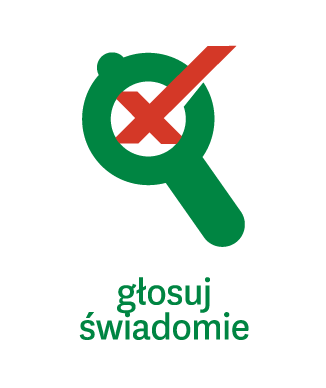 Akcja Masz Głos, Masz Wybór(do 30.06.2014)Nazwa organizacji / grupy: Stowarzyszenie Rozwoju „INSPIRACJE”Miejscowość i województwo: pomorskieZespół: ile osób zajmuje się realizacją zadania w Waszej gminie? Zespół liczy 9 osób. Jest to grupa robocza utworzona z wolontariuszy (uczniów szkół ponadgimnazjalnych), mieszkańców oraz członków stowarzyszenia. Kontakt z mieszkańcami, władzami i ew. kandydatami. Prosimy o opisanie wszystkich działań, które podjęliście aby informować o zadaniu Głosuj świadomie!, (np. spotkania z mieszkańcami, w których uczestniczyliście, przeprowadzone sondy i ankiety, spotkania z przedstawicielami władz, rozmowy telefoniczne, korespondencja e-mail).- W ramach zadania odbyła się akcja informacyjna i rekrutacyjna zachęcająca mieszkańców oraz uczniów szkół ponadgimnazjalnych do aktywnego uczestnictwa na rzecz lokalnej społeczności. Odbyło się 5 spotkań w wyniku których powstała grupa robocza. - Odbyły się spotkania z Klubami SLD i Twój Ruch, podczas których poinformowaliśmy o naszych zamierzeniach. Podczas spotkań dowiedzieliśmy się wstępnie o listach kandydatów, a także dostaliśmy zapewnienia o chętnej współpracy w zakresie naszego zadania.  Trwają prace przygotowawcze do spotkania z pozstałymi klubami oraz radnymi niezależnymi z obecnej kadencji, którzy również planują brać bierny udział w nadchodzących wyborach. - Ponieważ wielu obecnych Radnych Miejskich będzie kandydowało na kolejną kadencję, przygotowywana jest strona slupsk.mamprawowiedziec.pl, na której znajdować będą się podsumowania dotychczasowej pracy wszystkich radnych (w tym z oznaczeniem przyszłych kandydatów). Strona tworzona będzie na podstawie nagrań sesji w mijającej kadencji, BIP, oraz badania ankietowego skierowanego do kandydatów. Portal współtworzy grupa robocza. Praca nad pytaniami do kandydatów. Czy Wasza grupa zaczęła już pracować nad pytaniami do kandydatów? Z jakich korzystacie źródeł? Jakie tematy planujecie poruszyć?Nasza grupa robocza opracowała wstępnie ankiety dla mieszkańców, które mają za zadanie wyłonić najważniejsze problemy naszego miasta. Podczas konsultacji z mieszkańcami wypracujemy zestawy pytań do kandydatów, które zadamy im po ogłoszeniu list w ramach otwartej debaty. Inne działania. Czy podejmowaliście inne działania związane ze świadomym głosowaniem lub prowadziliście kampanię profrekwencyjną (np. przed wyborami do Parlamentu Europejskiego)? Opiszcie je krótko.Podczas happeningu z okazji Dnia Ziemi, zorganizowanego przez nasze stowarzyszenie w dniu 22 kwietnia br. zrealizowaliśmy wiele działań proekologicznych. Wskazaliśmy wtedy również, jakie rozwiązania proekologiczne niesie za sobą Unia Europejska. Promowaliśmy również wybory do Parlamentu Europejskiego wskazując jak ważne jest mieć w tym gronie rodzimych polityków, których zapatrywania są bliskie naszemu sercu. Wiele osób, z którymi rozmawialiśmy wykazywało zainteresowanie i zrozumienie. Wiele osób potwierdzało swój udział w wyborach. Udostępnialiśmy informacje o wyborach, kandydatach oraz promowaliśmy portal: latarnika wyborczego. Dalsze działania – Wasze pomysły i plany.Czy planujecie spotkać się z mieszkańcami Waszej gminy i włączyć ich w przygotowanie pytań do kandydatów? Kiedy? W jakiej formie?W miesiącach lipiec – wrzesień mamy zaplanowane 6 letnich pikników „Sąsiedzkie soboty”, podczas których będziemy z mieszkańcami konsultować i przygotowywać pytania problemowe dla przyszłych kandydatów. Ustalimy też listę problemów do rozwiązania dla przyszłej Rady Miejskiej.Powstanie też strona internetowa z listą problemów oraz możliwością dopisywania do listy w formie otwartej dla mieszkańców. Ta forma pozwoli na dotarcie do większej liczby mieszkańców niż metodą „face to face”. Po zamknięciu listy tematów, listy trafią do wszystkich kandydatów, zaś ich odpowiedzi zostaną opublikowane. Strona po wyborach zostanie podłączona i stanie się integralną częścią serwisu slupsk.mamprawowiedziec.pl. Planujemy również rozbudowę samego seriwsu. Nieodłącznym elementem będzie również debata z kandydatami. W związku z realizacją kilku zadań spotkanie z kandydatami do władz planujemy na początku października.Inne informacje, które chcielibyście dołączyć do sprawozdania.Brak.